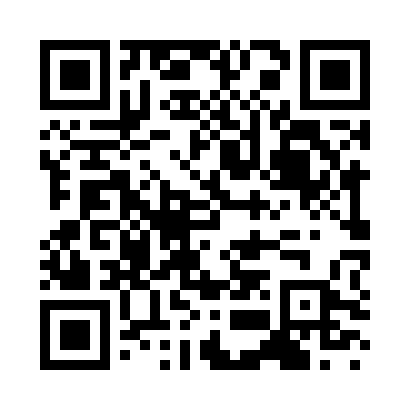 Prayer times for Ardore Marina, ItalyWed 1 May 2024 - Fri 31 May 2024High Latitude Method: Angle Based RulePrayer Calculation Method: Muslim World LeagueAsar Calculation Method: HanafiPrayer times provided by https://www.salahtimes.comDateDayFajrSunriseDhuhrAsrMaghribIsha1Wed4:195:5812:525:457:479:202Thu4:175:5712:525:467:489:223Fri4:165:5612:525:467:499:234Sat4:145:5512:525:477:499:245Sun4:135:5412:525:477:509:256Mon4:115:5312:525:487:519:277Tue4:105:5212:525:487:529:288Wed4:085:5112:525:497:539:299Thu4:075:5012:525:497:549:3110Fri4:055:4912:525:507:559:3211Sat4:045:4812:525:507:569:3312Sun4:025:4712:525:517:579:3513Mon4:015:4612:525:517:589:3614Tue4:005:4512:525:527:599:3715Wed3:585:4412:525:527:599:3916Thu3:575:4312:525:538:009:4017Fri3:565:4312:525:538:019:4118Sat3:555:4212:525:548:029:4219Sun3:535:4112:525:548:039:4420Mon3:525:4012:525:558:049:4521Tue3:515:4012:525:558:059:4622Wed3:505:3912:525:568:059:4723Thu3:495:3812:525:568:069:4824Fri3:485:3812:525:568:079:5025Sat3:475:3712:525:578:089:5126Sun3:465:3612:525:578:089:5227Mon3:455:3612:525:588:099:5328Tue3:445:3512:535:588:109:5429Wed3:435:3512:535:598:119:5530Thu3:425:3512:535:598:119:5631Fri3:425:3412:535:598:129:57